Distec heißt jetzt FORTEC Integrated Germering, 02.04.2024 – Die Distec GmbH Vertrieb von Elektronischen Bauteilen, seit 2015 Teil der FORTEC Group, hat ihren Namen geändert und firmiert jetzt als FORTEC Integrated GmbH. Bereits im Juli 2023 wurden einheitliche Unternehmensmarken für die FORTEC Konzerntöchter etabliert, um das umfassende Produktsortiment aus Display-Technology, Embedded und Power-Supplies unter einer Marke anzubieten. Die Umfirmierung markiert nun einen weiteren Schritt im Zusammenwachsen der FORTEC Group zu einem globalen Partner für grenzenlose Technologie-Lösungen. Auch mit neuem Namen steht FORTEC Integrated für hochwertige industrielle TFT-Displaylösungen, Embedded-Produkte und Systeme. Das Unternehmen bietet damit optimale Lösungen für anspruchsvollste Kunden aus den Bereichen Medizin, Industrie, Transportwesen, Sicherheitstechnik und Digital Signage.Zeichen: 886Bild:Über FORTEC IntegratedDie FORTEC Integrated (ehemals Distec) ist ein Unternehmen der FORTEC Group, weltweit agierender und anerkannter Spezialist im Bereich Display Technology und Embedded Computing für Projekte aus allen Branchen. Das Unternehmen mit Sitz in Germering bei München und einem Werk in Hörselberg-Hainich bei Eisenach, entwickelt, produziert und vermarktet innovative Lösungen und eine breite Auswahl an Komponenten, TFT-Displays, Embedded Boards, Systemen und Dienstleistungen. Die innovativen Lösungen von Baugruppen und Kits bis hin zum OEM-Endprodukt basieren auf Hard- und Software, die FORTEC Integrated im eigenen Designzentrum in Germering entwickelt. Das Dienstleistungsangebot umfasst neben kundenspezifischen Entwicklungen und Anpassungen, Produktveredelungen, wie dem VacuBond® Optical Bonding und der Assemblierung von Monitorsystemen auch die Herstellung von Fertigprodukten. Ein breites Angebot an Touchscreens und das interne Touch-Kompetenz-Zentrum ermöglichen individuelle Touch-Lösungen auch für schwierige Umgebungsbedingungen. Außerdem kann FORTEC Integrated auf die Waren, Dienstleistungen und das Knowhow des umfangreichen FORTEC Hightech-Firmennetzwerks zurückgreifen. Weitere Informationen finden sich unter https://www.fortec-integrated.de/Die Produkte der FORTEC Integrated sind erhältlich bei:Europa: FORTEC Integrated GmbH, Germering, https://www.fortec-integrated.de/
UK und Benelux: FORTEC Technology UK, Huntingdon, https://www.fortec.uk/Nordamerika: Apollo Display Technologies, Ronkonkoma NY, http://www.apollodisplays.com/Power Supplies sind erhältlich bei:FORTEC Power GmbH, Riedstadt, https://www.fortec-power.de/FORTEC Switzerland AG, Würenlos, https://www.fortec.ch/FORTEC Integrated GmbHAugsburger Straße 2b82110 GermeringGermany T +49 89 894363 0F +49 89 894363 131E sales|at|fortec-integrated.de W https://www.fortec-integrated.deEin Unternehmen der FORTEC GroupPressekontakt: Mandy Ahlendorfahlendorf communicationT +49 89 41109402E ma@ahlendorf-communication.com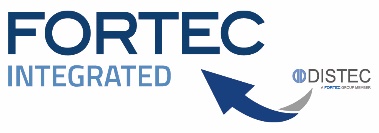 Bild 1: Distec heißt jetzt FORTEC IntegratedBildquelle/Copyright: FORTEC Integrated GmbH Download: https://ahlendorf-news.com/media/news/images/fortec-integrated-distec-h.jpg